ALUNNO: ………………………………………………………………………….CLASSE: ……………………………………………………………………………INSEGNANTI: ……………………………………………………………………..……………………………………………………………………………………….……………………………………………………………………………………….……………………………………………………………………………………….ANNO SCOLASTICO 20……/20……INDICEANALISI DEL CONTESTO									pag. ORARIO DI FUNZIONAMENTO								pag. PRESENTAZIONE DEL CASO								pag. ORARIO PER L’INTEGRAZIONE SCOLASTICA					pag. OBIETTIVI DI APPRENDIMENTO							pag.MODALITÀ DI ATTUAZIONE DEL PEI							pag.METODO E STRATEGIE EDUCATIVE							pag. VALUTAZIONE										pag.REDATTORI											pag. MODIFICHE E INTEGRAZIONI								pag. ANALISI DEL CONTESTO PAESE DI RESIDENZA DELL’ALUNNO (breve descrizione):……………………………………………………………………………………………………...……………………………………………………………………………………………………...……………………………………………………………………………………………………...……………………………………………………………………………………………………...STRUTTURAZIONE SCOLASTICA(descrizione degli spazi)………………………………………………………………………………………………….………………………………………………………………………………………………….………………………………………………………………………………………………….………………………………………………………………………………………………….………………………………………………………………………………………………….MATERIALI E AUSILI SPECIFICI(materiali specifici: acquistati dalla scuola, richiesti presso CTI, di dotazione personale dell’alunno)…………………………………………………………………………………………………………………………………………………………………………………………………………………………………………………………………………………………………………………………………………………………………………………………………………………………………………………………………………………………………………………………RISORSE UMANENella Scuola Primaria sono iscritti n. alunni: ……………………….Nella scuola vi operano:……………………………………………………………………………………………………………………………………………………………………………………………………………………………………………………………………………………………………………………………………………………………………………………………………………………………………………………………………………………………………………………………………………………………………………………………………………………………………………………………………………………………………………………………………………………………………………………………………………………………………………………………………………………ORARIO DI FUNZIONAMENTOORARIO DEI DOCENTI PRESENTAZIONE DEL CASOALUNNO: ………………………………………………………………………………………...ETÀ: ………………………CONTESTO FAMILIARE: ……………………………………………………………………………………………………...……………………………………………………………………………………………………...……………………………………………………………………………………………………..CURRICULUM SCOLASTICO:……………………………………………………………………………………………………..……………………………………………………………………………………………………..……………………………………………………………………………………………………..……………………………………………………………………………………………………..……………………………………………………………………………………………………..CLASSE ATTUALMENTE FREQUENTATA: ……………………………………………….ATTIVITÀ EXTRASCOLASTICHEAMBITO SANITARIOTerapie riabilitative e impegni extrascolastici (logopedica, psicomotoria, centri ricreativi, sportivi ...)Note……………………………………………………………………………………………………………………………………………………………………………………………………Terapia farmacologicaRispondere mettendo una crocetta nello spazio corrispondente.Note………………………………………………………………………………………………………………………………………………………………………………………………………………………………………………………………………………………………………………………………………………………………………………………………………………………………………………………………………………………………………….AMBITO FAMILIARE:………………………………………………………………………………………………………………………………………………………………………………………………………………………………………………………………………………………………………………………………………………………………………………………………………………………………………………………………………………………………………………………………………………………………………………………………………………………………ANALISI DEI BISOGNI EDUCATIVI SPECIALI EFFETTUATA SULLA BASE DEL MODELLO ICF PROPOSTO DALL’OMSPROGETTO DI VITA……………………………………………………………………………………………………………………………………………………………………………………………………………………………………………………………………………………………………………………………………………………………………………………………………………………………………………………………………………………………………………………………………………………………………………………………………………………………………………………………………………………………………………………………………ORARIO PER L’INTEGRAZIONE SCOLASTICAORE ASSEGNATE DI SOSTEGNO: ………………………….ORE ALL’ASSISTENTE ALL’AUTONOMIA E ALLA COMUNICAZIONE: ………………...Da quanto emerso dal Profilo Dinamico Funzionale/Profilo di funzionamento e dalle valutazioni iniziali dei docenti di classe si ricavano i seguenti obiettivi educativo/didattici:PEI NON DIFFERENZIATO/DIFFERENZIATO/MISTOITALIANOMATEMATICASTORIAGEOGRAFIASCIENZEAggiungere altre discipline se necessario e l’allegato 1 se l’alunno frequenta la classe V e segue un PEI differenziato/misto.OBIETTIVI EDUCATIVI/COMPORTAMENTALIMODALITÀ ATTUAZIONE DEL PEIORARIO E LUOGO OVE SI SVOLGO LE ATTIVITÀ INDIVIDUALIZZATE:…………………………………………………………………………………………………………………………………………………………………………………………………………………………………………………………………………………………………………………………………………………………………………………………………………………………………………………………………………………………………………………………………………………………………………………………..PROGETTI PARTICOLARI ATTIVATI O DA ATTIVARE (descrivere le attività e le modalità di verifica previste in merito al progetto di Istituto/Plesso/Classe)…………………………………………………………………………………………………………………………………………………………………………………………………………………………………………………………………………………………………………………………………………………………………………………………………………………………………………………………………………………METODI E STRATEGIE EDUCATIVE………………………………………………………………………………………………………………………………………………………………………………………………………………………………………………………………………………………………………………………………………………………………………………………………………………………………………………………………………………………………………………………………………………………………………………………………………………………………………………………………………………………………………………………………………………………………………………………………………………………………………………………………………DOCUMENTAZIONERegistro per l’attività di sostegno;Relazione iniziale e finale del caso.MOMENTI DI VERIFICA………………………………………………………………………………………………………………………………………………………………………………………………………………………………………………………………………………………………………………………………………………………………………………………………………………………………………………………………………………………………………………………………………………………………………………………………………………………………VALUTAZIONEPer gli alunni che hanno un PEI non differenziato si fa riferimento alla rubrica di valutazione di classe mentre per coloro che hanno un PEI differenziato vanno compilate le griglie di valutazione degli obiettivi per tutte le discipline. Il PEI misto farà riferimento per alcune discipline alle rubriche di classe, mentre per altre si compileranno le griglie di valutazione personalizzate.REDATTORI PEI_______________________, li _______________CON LA COLLABORAZIONE DEI FAMILIARI:						La Dirigente________________________MODIFICHE E INTEGRAZIONI(se necessario da inserire durante l’anno scolastico)………………………………………………………………………………………………………………………………………………………………………………………………………………………………………………………………………………………………………………………………………………………………………………………………………………………………………………………………………………………………………………………………………………………………………………………………………………………………………………………………………………………………………………………………………………………………………………………………………………………………………………………………………………………………………………………………………………………………………………………………………………………………………………………………………………………………………_______________________, li _______________CON LA COLLABORAZIONE DEI FAMILIARI:La Dirigente—————————-PROPOSTA DI INTEGRAZIONE AL PEI   DDI - DIDATTICA  DIGITALE INTEGRATAMODALITÀ DI EROGAZIONE DELLA DDILa famiglia verrà coinvolta? In che misura?_________________________________________________________________________________________________________________________________________________________________________________________________________________________________________________________________________________________________________________________________________________________________________________________________________________________________________________________________________________________________________________________________L’educatore / assistente alle autonomie sarà presente? Indicare modalità, strumenti, orari ecc.  _________________________________________________________________________________________________________________________________________________________________________________________________________________________________________________________________________________________________________________________________________________________________________________________________________________________________________________________________________________________________________________________________Le eventuali terapie verranno ancora effettuate?_________________________________________________________________________________________________________________________________________________________________________________________________________________________________________________________________________________________________________________________________________________________________________________________________________________________________________________________________________________________________________________________________Quali progetti saranno ancora attivi in DDI?_________________________________________________________________________________________________________________________________________________________________________________________________________________________________________________________________________________________________________________________________________________________________________________________________________________________________________________________________________________________________________________________________OBIETTIVI GENERALI DA PERSEGUIRE ATTRAVERSO LA DDI IN AGGIUNTA / ALTERNATIVA A QUELLI DEL PEI DEPOSITATO.(aggiungere altre caselle se necessario)METODOLOGIE ATTUATE PER IL CONSEGUIMENTO DEGLI OBIETTIVI LEZIONE FRONTALE						PEER EDUCATIONLEZIONE INTERATTIVA					COOPERATIVE LEARNINGLEZIONE MULTIMEDIALE					COMPITI DI REALTÀLETTURA E ANALISI DIRETTA DI TESTI			SIMULAZIONIDISCUSSIONE GUIDATA					LEZIONE CON ESPERTIFLIPPED CLASSROOM					         ALTRO____________DIDATTICA AUMENTATA					ALTRO____________TEMPI DELLA DDI (indicare il monte ore settimanale delle eventuali video-lezioni che impegnano l’alunno/a)Attività sincrone:Attività asincrone:VERIFICA E VALUTAZIONE DELL'APPRENDIMENTO _________________________________________________________________________________________________________________________________________________________________________________________________________________________________________________________________________________________________________________________________________________________________________________________________________________________________________________________________________________________________________________________________*AGGIUNGERE ALTRE VOCI O TOGLIERE QUELLE NON INTERESSATEGRIGLIA UNICA DI VALUTAZIONE DELLE PROVE A DISTANZA PER ALUNNI CON PEI DIFFERENZIATO EVENTUALI ANNOTAZIONI_________________________________________________________________________________________________________________________________________________________________________________________________________________________________________________________________________________________________________________________________________________________________________________________________________________________________________________________________________________________________________________________________Il presente documento è stato condiviso tra il team docenti, la  famiglia e l’équipe sanitaria nella seguente modalità:_______________________________________________________________________________________________________________________________________________________________________________________________________________________________________________________________________________________________________________________________________________________________________________________________________________________________________________________________________________________________________________________________________________, __________				Firma dell’insegnante di sostegno																						____________________________									 	Firma dei genitori																						____________________________										Firma della Dirigente____________________________Allegato 1COMPETENZE IN CHIAVE EUROPEA (SOLO PER LE CLASSI V) La certificazione delle competenze è prescrittiva anche per gli alunni con disabilità ai sensi della legge 104/92. In base a questa legge il modello nazionale può essere accompagnato, ove necessario, da una nota esplicativa che rapporti il significato degli enunciati di competenza agli obiettivi specifici del piano educativo individualizzato. A tale scopo vanno esplicitati i profili di competenza e le relative griglie di valutazione.Competenza 1Competenza 2Competenza 3Competenza 4Competenza 5Competenza 6Competenza 7Competenza 8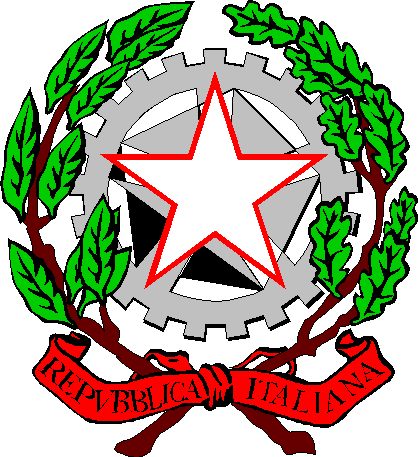 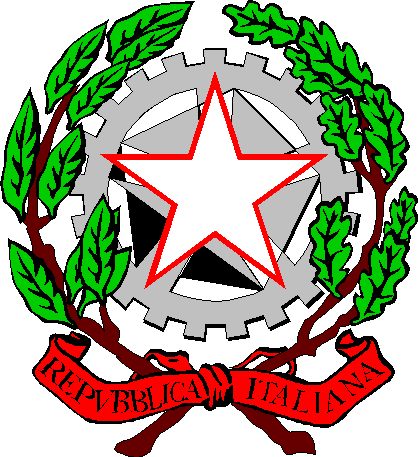 ISTITUTO  COMPRENSIVO  “Vincenzo Pagani ” - MonterubbianoComuni di Altidona, Campofilone, Lapedona, Monterubbiano, Moresco PedasoVia Trento e Trieste n°7  -    63 825 Monterubbiano (FM)Tel. 0734/59178  - P. IVA: 81002700441  codice univoco: UFCPSRe mail: e mail: apic82200l@istruzione.it  apic82200l@pec.istruzione.it   URL: www.icpagani.gov.it  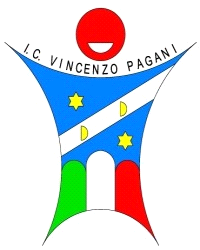 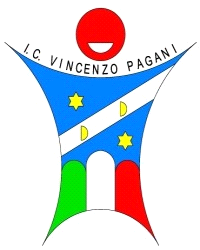 GIORNOORARIO MATTUTINOORARIOPOMERIDIANOLunedìMartedìMercoledìGiovedìVenerdìSabatoorariolunedìmartedìmercoledìgiovedìVENERDìSABATOTIPOGIORNOORARIOSEDESINOL’alunno/a assume farmaci Assume farmaci in orario scolasticoA scuola i farmaci vengono somministrati da.......................................................A scuola i farmaci vengono somministrati da.......................................................A scuola i farmaci vengono somministrati da.......................................................Condizioni fisiche e contestualiBisogni Educativi SpecialiPotenzialità/Punti di forzaInterventi prioritariCondizioni fisicheCondizioni fisicheCondizioni fisicheCondizioni fisicheFunzioni corporeeStrutture corporeeAttività e partecipazioneFattori contestuali Fattori contestuali Fattori contestuali Fattori contestuali Fattori ambientaliFattori personaliGIORNOORARIO(dalle ore alle ore)PERSONALE IN SERVIZIOTOTALE ORARIOLunedìInsegnante di sostegno LunedìAssistenteMartedìInsegnante di sostegnoMartedìAssistenteMercoledìInsegnante di sostegnoMercoledìAssistenteGiovedìInsegnante di sostegno GiovedìAssistenteVenerdìInsegnante di sostegnoVenerdìAssistenteSabatoInsegnante di sostegnoSabatoAssistenteINDICATORICOMPETENZEOBIETTIVI DI APPRENDIMENTOINDICATORICOMPETENZEOBIETTIVI DI APPRENDIMENTOINDICATORICOMPETENZEOBIETTIVI DI APPRENDIMENTOINDICATORICOMPETENZEOBIETTIVI DI APPRENDIMENTOINDICATORICOMPETENZEOBIETTIVI DI APPRENDIMENTOASSEOBIETTIVIAsse affettivo-relazionaleAsse linguistico-comunicativoAsse neuropsicologicoAsse dell’autonomiaAsse motorio-prassicoOBIETTIVILivello avanzatoLivello avanzatoLivello intermedioLivello baseLivello inizialeLivello non ancora iniziale OBIETTIVI1098765disciplina: es.ItalianoA cosa corrispondono 10 e 9?A cosa corrispondono 10 e 9?A cosa corrisponde 8?A cosa corrisponde 7?A  cosa corrisponde 6?A  cosa corrisponde 5?obiettivo:……obiettivo:……obiettivo:…..disciplina: es.matematicaobiettivo:…QUALIFICA                  NOMINATIVOFIRMAGRADO DI PARENTELA              NOMINATIVOFIRMAPadreMadreQUALIFICA                  NOMINATIVOFIRMAGRADO DI PARENTELA              NOMINATIVOFIRMAPadreMadreAnno scolastico 2020/2021Ordine di scuola: ____________________________Classe: ____   Sez.: ___	Alunno/a (INIZIALI): ______Docente/i di Sostegno: _______________________Specificare se si intende utilizzare la piattaforma G-Suite for Education e quali strumentazioni  (applicazioni, programmi ecc.) impiegare per la didattica.                                                              Obiettivi    123456TIPOLOGIA*VERIFICHE ORALI-Lo studente che sostiene la verifica avrà la cam accesa per un confronto più diretto con il docente con la partecipazione alla riunione di tutta la classe;-lo studente che sostiene la verifica avrà la cam accesa per un confronto più diretto con il docente con la partecipazione alla riunione di un piccolo gruppo di alunni  nell’ora e nel giorno concordato con l’insegnante;-esposizione autonoma di argomenti a seguito di attività di ricerca personale o approfondimenti;-interventi nel dialogo educativo.VERIFICHE SCRITTE-  Costruzione di mappe e schemi;elaborazione di testi e riassunti;prove strutturate (vero-falso, scelta multipla, a completamento);abbinamento con associazione;ordinamento sulla base di criteri prefissati;risoluzione di esercizi e problemi.VERIFICHE PRATICHERappresentazioni grafiche, lavoretti per le festività, uso del pc.COMPITI DI REALTÀElaborazioni personali in base alle Uda di riferimento.Altro: Attenzione e partecipazione ai meet.INDICATORILIVELLILIVELLILIVELLILIVELLIINDICATORINON ADEGUATO              < 6BASE6INTERMEDIO7- 8AVANZATO9-10Interazione a distanza con l’alunno/con la famiglia dell’alunno Partecipazione alle attività proposteRispetto delle consegne nei tempi concordatiCompletezza del lavoro svolto Il voto finale scaturisce dalla media dei punteggi attribuiti ai quattro indicatori, sommando e dividendo per quattro i punteggi.……/10Il voto finale scaturisce dalla media dei punteggi attribuiti ai quattro indicatori, sommando e dividendo per quattro i punteggi.……/10Il voto finale scaturisce dalla media dei punteggi attribuiti ai quattro indicatori, sommando e dividendo per quattro i punteggi.……/10Il voto finale scaturisce dalla media dei punteggi attribuiti ai quattro indicatori, sommando e dividendo per quattro i punteggi.……/10Il voto finale scaturisce dalla media dei punteggi attribuiti ai quattro indicatori, sommando e dividendo per quattro i punteggi.……/10Competenze chiave europeaCompetenze dal Profilo dello studente al termine del primo ciclo di istruzioneCompetenze chiave europeaCompetenze dal Profilo dello studente al termine del primo ciclo di istruzione1) competenza alfabetica funzionale2) competenza multilinguistica3) competenza matematica e competenza in scienze, tecnologie e ingegneria4) competenza digitale5) competenza personale, sociale e capacità di imparare a imparare6) competenza in materia di cittadinanza7) competenza imprenditoriale8) competenza in materia di consapevolezza ed espressione culturaliA – AvanzatoB – IntermedioC – BaseD – InizialeA – AvanzatoB – IntermedioC – BaseD – InizialeA – AvanzatoB – IntermedioC – BaseD – InizialeA – AvanzatoB – IntermedioC – BaseD – InizialeA – AvanzatoB – IntermedioC – BaseD – InizialeA – AvanzatoB – IntermedioC – BaseD – InizialeA – AvanzatoB – IntermedioC – BaseD – InizialeA – AvanzatoB – IntermedioC – BaseD – Iniziale